Titel: 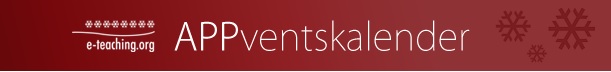 Empfohlen von (Name, E-Mail-Adresse):Beschriebene Version: Anbieter (sofern bekannt): Inhaltliche Beschreibung:Warum ich diese App empfehle: Welche Nachteile hat die App und gibt es Alternativen?  Zielgruppe: Schwerpunkt: Orientierung (auf dem Campus)
Organisation des Studiums
Informationsvermittlung 
Wissenserarbeitung
Üben & Anwenden
Diskussion & Austausch/ Kommunikation, Kollaboration
Motivation
Feedback & Lernerfolgskontrolle
Sonstige, nämlich:Welche Funktionen beinhaltet die App? 
(z.B Formen der Inhaltspräsentation, Möglichkeiten der Wissensüberprüfung)Usability: Betriebssysteme und technische Voraussetzungen:  Sprachen: .Kosten: Sonstige Anmerkungen:  Ich habe die Teilnahmebedingungen sorgfältig gelesen und erkenne diese an.